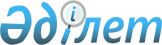 Пайдаланылмайтын ауыл шаруашылығы мақсатындағы жерлерге жер салығының базалық мөлшерлемелерін және бірыңғай жер салығының мөлшерлемелерін он есеге жоғарылату туралы
					
			Күшін жойған
			
			
		
					Қостанай облысы Жітіқара ауданы мәслихатының 2016 жылғы 1 шілдегі № 42 шешімі. Қостанай облысының Әділет департаментінде 2016 жылғы 2 тамызда № 6566 болып тіркелді. Күші жойылды - Қостанай облысы Жітіқара ауданы мәслихатының 2018 жылғы 5 наурыздағы № 194 шешімімен
      Ескерту. Күші жойылды - Қостанай облысы Жітіқара ауданы мәслихатының 05.03.2018 № 194 шешімімен (алғашқы ресми жарияланған күнінен кейін күнтізбелік он күн өткен соң қолданысқа енгізіледі).

      "Салық және бюджетке төленетін басқа да міндетті төлемдер туралы" (Салық кодексі) 2008 жылғы 10 желтоқсандағы Қазақстан Республикасы Кодексінің 386-бабы 5-тармағына, 444-бабы 1-тармағына сәйкес Жітіқара аудандық мәслихаты ШЕШІМ ҚАБЫЛДАДЫ:

      1. Пайдаланылмайтын ауыл шаруашылығы мақсатындағы жерлерге жер салығының базалық мөлшерлемелері және бірыңғай жер салығының мөлшерлемелері он есеге жоғарылатылсын.

      2. Осы шешім алғашқы ресми жарияланған күнінен кейін күнтізбелік он күн өткен соң қолданысқа енгізіледі.
      "Жітіқара ауданы әкімдігінің жер қатынастары

      бөлімі" мемлекеттік мекемесінің басшысы

      ________________________ Н. Кушербаев

      "Қазақстан Республикасы Қаржы министрлігінің Мемлекеттік

      кірістер комитеті Қостанай облысы бойынша Мемлекеттік кірістер

      департаментінің Жітіқара ауданы бойынша Мемлекеттік кірістер

      басқармасы" республикалық мемлекеттік мекемесінің басшысы

      _______________________ Н. Ахметкалиев
					© 2012. Қазақстан Республикасы Әділет министрлігінің «Қазақстан Республикасының Заңнама және құқықтық ақпарат институты» ШЖҚ РМК
				
      Сессия төрағасы,

      Жітіқара аудандық

      мәслихатының хатшысы

А. Кабиев
